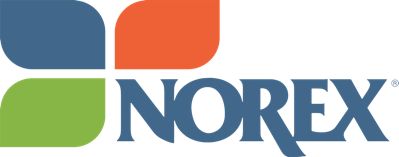 FLEXPLACE REQUEST FORM These documents have been voluntarily contributed by NOREX Members with the full knowledge that other Members may use them in any manner they see fit.  NOREX and its Members shall not be held liable for any statements or interpretations contained within the documents. Flexplace (Working Remotely) Request FormIf you wish to request consideration for [ORG]’s Flexplace Program, please complete the following fields below. Once completed, please review the form in detail with your immediate manager.Where do you propose to work, (i.e., home, local [ORG] sales office, etc.)?What work schedule do you propose to maintain, (i.e., 7:30am to 4:00pm)?How are your position and associated job responsibilities applicable to working remotely?How will you communicate with your customers, peers, manager(s)?Can you provide a workplace that is safe and free of distractions?What, if any, costs will be incurred as a result of the working remotely arrangement?What are the potential problems that you and the company may incur as a result of this arrangement? What are your suggestions for addressing these potential issues?How will you ensure the security of company assets, intellectual property and materials?Additional comments:Employee Name	Date	Employee Signature     Reviewed with  	_______ on  	Manager Name	Date